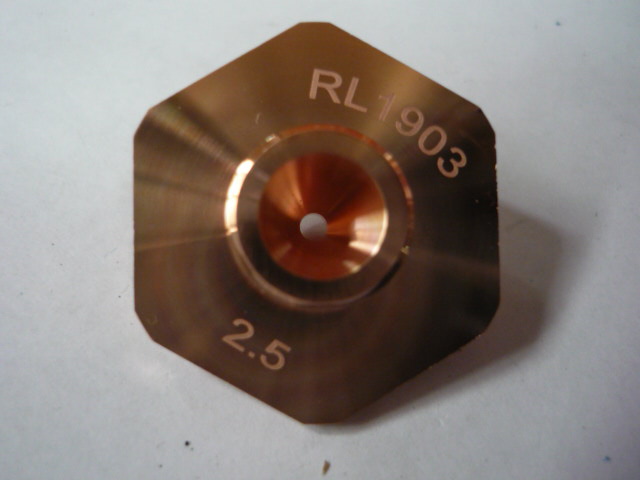 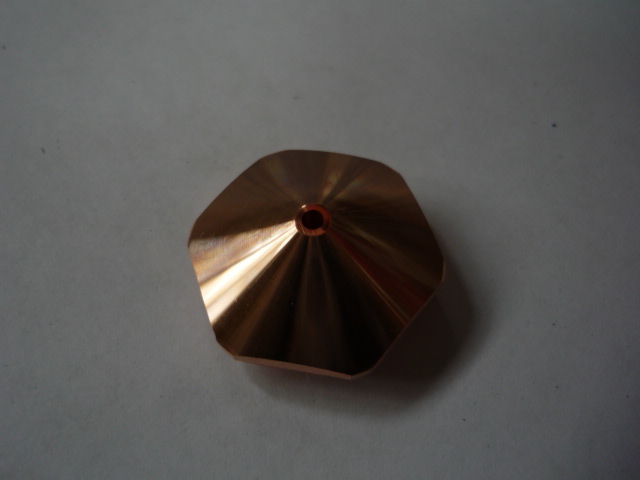 Артикул из 1СНазваниеДиаметрДля чего подходитОдинарное сопло2,5 ммРезка азотом или воздухомРежут: нержавейку, цинк, латунь